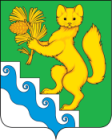 АДМИНИСТРАЦИЯ БОГУЧАНСКОГО РАЙОНАП О С Т А Н О В Л Е Н И Е17.11.2023                      с. Богучаны                        № 1167-пОб утверждении Положения о порядке подготовки, заключения и контроля реализации концессионных соглашений  в муниципальном образовании Богучанский район Красноярского краяВ соответствии с Федеральным законом от 06.10.2003 N 131-ФЗ "Об общих принципах организации местного самоуправления в Российской Федерации", Федеральным законом от 21.07.2005 N 115-ФЗ "О концессионных соглашениях", Уставом муниципального образования Богучанский район Красноярского края, ПОСТАНОВЛЯЮ:Утвердить Положение о порядке подготовки, заключения и контроля реализации концессионных соглашений в муниципальном образовании Богучанский район Красноярского края, согласно приложению.Разместить настоящее постановление на официальном сайте Богучанского района www.boguchansky-raion.ru и на сайте www.torgi.gov.ruКонтроль исполнения настоящего постановления возложить на начальника Управления муниципальной собственностью Богучанского района Ерашеву О.Б.Настоящее постановление вступает в силу с момента подписания.И.о. Главы Богучанского района                                           В.М. Любим                                                                                             Приложение к постановлению                                          администрации Богучанского района                           от 17.11.2023 № 1167-п  Положение о порядке подготовки, заключения и контроля реализации концессионных соглашений в муниципальном образовании Богучанский район Красноярского края1. Основные положения1.1. Настоящее Положение о порядке подготовки, заключения и контроля реализации концессионных соглашений (далее - Положение) разработано в соответствии с Гражданским кодексом Российской Федерации, Градостроительным кодексом Российской Федерации, Федеральным законом от 21.07.2005 года N 115-ФЗ "О концессионных соглашениях" (далее - Закон о концессионных соглашениях), Федеральным законом от 06.10.2003 года N 131-ФЗ "Об общих принципах организации местного самоуправления в Российской Федерации", Уставом муниципального образования Богучанский район Красноярского края и регулирует отношения, возникающие в связи с подготовкой, заключением и контролем реализации концессионных соглашений в отношении объектов, находящихся в собственности или подлежащих передаче после их создания (реконструкции) в собственность муниципального образования Богучанский район Красноярского края и которое может быть в соответствии со статьей 4 Закона о концессионных соглашениях объектом концессионного соглашения.1.2. Основными целями заключения концессионных соглашений являются: привлечение инвестиций, обеспечение эффективного использования имущества, находящегося в собственности муниципального образования Богучанский район Красноярского края, создание и (или) реконструкция имущества на условиях концессионных соглашений.1.3. Используемые в настоящем Положении термины и определения, а именно: концессионное соглашение, объект концессионного соглашения, Концедент, концессионер, концессионная плата, конкурс на право заключения концессионного соглашения (далее - Конкурс), конкурсная комиссия, конкурсная документация, критерии конкурса, открытый конкурс, закрытый конкурс, заявитель, инвестиционная программа, соответствуют их определениям, установленным в Законе о концессионных соглашениях, при этом от имени концедента (муниципального образования Богучанский район Красноярского края) выступает Администрация Богучанского района Красноярского края (далее - Администрация) либо Уполномоченный орган, назначенный распорядительным актом Администрации.2. Объект концессионного соглашения2.1. Концессионное соглашение является договором, в котором содержатся элементы различных договоров, предусмотренных федеральными законами. К отношениям сторон концессионного соглашения применяются в соответствующих частях правила гражданского законодательства о договорах, элементы которых содержатся в концессионном соглашении, если иное не вытекает из закона о концессионных соглашениях или существа концессионного соглашения.2.2. Объект концессионного соглашения должен находиться в собственности концедента на момент заключения концессионного соглашения. Указанный объект на момент его передачи концедентом концессионеру должен быть свободным от прав третьих лиц. Объект концессионного соглашения на момент заключения концессионного соглашения может принадлежать государственному или муниципальному унитарному предприятию на праве хозяйственного ведения. 2.3. Объектом концессионного соглашения может выступать имущество, определенное ст.4 Закона о концессионных соглашениях2.4. Концедент каждый год до 01 февраля текущего календарного года утверждает перечень объектов, в отношении которых планируется заключение концессионных соглашений (далее – Перечень.Перечень после его утверждения подлежит его размещению на официальном сайте Российской Федерации в информационно-телекоммуникационной сети "Интернет" для размещения информации о проведении торгов, определенном Правительством Российской Федерации (далее - официальный сайт), а также на официальном сайте концедента в информационно-телекоммуникационной сети "Интернет" (далее - официальный сайт концедента).Перечень носит информационный характер, может изменяться и дополняться.Отсутствие в перечне какого-либо объекта не является препятствием для заключения концессионного соглашения с лицами, выступающими с инициативой заключения концессионного соглашения, в соответствии с частью 4.1 статьи 37 и статьей 52 Закона о концессионных соглашениях.Порядок подготовки и принятия решения о заключении концессионного соглашения3.1. Решение о заключении концессионного соглашения принимается концедентом и оформляется распоряжением Администрации Богучанского района.3.2. Предложения о заключении концессионного соглашения могут быть подготовлены как Администрацией/Уполномоченным органом, так и поступать в её адрес от муниципальных предприятий, учреждений, иных юридических лиц и индивидуальных предпринимателей.3.3. Предложение о заключении концессионного соглашения с указанием конкретного объекта концессионного соглашения направляется концеденту заинтересованным лицом, которое в соответствии с законом о концессионных соглашениях вправе выступать концессионером.3.4. Уполномоченный орган в 10-дневный срок со дня поступления указанного в пункте 3.3. настоящего Положения предложения готовит заключение о целесообразности передачи имущества, находящегося в муниципальной собственности, по концессионному соглашению.3.5. После положительного заключения в течение 30-ти дней Уполномоченный орган готовит проект постановления с решением о заключении концессионного соглашения.3.6. В постановлении Администрации о заключении концессионного соглашения устанавливаются:1) условия концессионного соглашения;2) порядок заключения концессионного соглашения (по конкурсу или без проведения конкурса);3) критерии конкурса и параметры критериев конкурса;4) вид конкурса (открытый конкурс);5) срок опубликования в официальном издании, размещения на официальном сайте (в т.ч. официальном сайте концедента) сообщения о проведении открытого конкурса;6) орган, уполномоченный концедентом на:а) подготовку и утверждение конкурсной документации, внесение изменений в конкурсную документацию, за исключением положений конкурсной документации, устанавливаемых в соответствии с решением о заключении концессионного соглашения;б) создание конкурсной комиссии по проведению конкурса (далее - конкурсная комиссия), утверждение персонального состава конкурсной комиссии.В случае если при осуществлении концессионером деятельности, предусмотренной концессионным соглашением, реализация концессионером производимых товаров, выполнение работ, оказание услуг осуществляются по регулируемым ценам (тарифам) и (или) с учетом установленных надбавок к ценам (тарифам), решением концедента о заключении концессионного соглашения могут устанавливаться долгосрочные параметры регулирования деятельности концессионера, согласованные в установленном порядке с Министерством тарифной политики Красноярского края.В случае если объектом концессионного соглашения являются объекты теплоснабжения, централизованные системы горячего водоснабжения, холодного водоснабжения и (или) водоотведения, отдельные объекты таких систем, решением концедента о заключении концессионного соглашения дополнительно устанавливаются:1) задание, формируемое в соответствии с действующим законодательством, и минимально допустимые плановые значения показателей деятельности концессионера;2) требование об указании участниками конкурса в составе конкурсного предложения мероприятий по созданию и (или) реконструкции объекта концессионного соглашения, обеспечивающих достижение предусмотренных заданием целей и минимально допустимых плановых значений показателей деятельности концессионера, с описанием основных характеристик этих мероприятий.Задание формируется на основании утвержденных схем теплоснабжения, схем водоснабжения и водоотведения муниципального образования Богучанский район Красноярского края в части выполнения задач и достижения целевых показателей развития систем теплоснабжения и (или) систем водоснабжения и водоотведения муниципального образования, зон централизованного и нецентрализованного водоснабжения, границ планируемых зон размещения объектов теплоснабжения и (или) объектов централизованных систем горячего водоснабжения, холодного водоснабжения и (или) водоотведения, а также на основании данных прогноза потребления тепловой энергии, теплоносителя и (или) горячей воды, питьевой воды, технической воды, количества и состава сточных вод. Задание должно содержать величины необходимой тепловой мощности, необходимой мощности (нагрузки) водопроводных сетей, канализационных сетей и сооружений на них в определенных точках поставки, точках подключения (технологического присоединения), точках приема, точках подачи, точках отведения, сроки ввода мощностей в эксплуатацию и вывода их из эксплуатации. Задание не может содержать требования, ограничивающие доступ какого-либо из участников конкурса к участию в конкурсе и (или) создающие кому-либо из участников конкурса преимущественные условия участия в конкурсе.3.7. В случае если законодательством предусмотрено заключение концессионного соглашения без проведения конкурса, решением Администрации о заключении концессионного соглашения устанавливаются условия концессионного соглашения, порядок заключения концессионного соглашения и требования к концессионеру.3.8. Подготовка конкурсной документации, в том числе условий концессионного соглашения, а также организация и проведение конкурса на право заключения концессионного соглашения (в т. ч. деятельность конкурсной комиссии) осуществляется Уполномоченным органом.3.9. Порядок подготовки, заключения, исполнения, внесения изменений и прекращения концессионного соглашения в отношении объектов концессионного соглашения, гарантии прав концессионера устанавливаются концессионным соглашением в соответствии с действующим законодательством о концессионных соглашениях.4. Концессионное соглашение4.1. По концессионному соглашению одна сторона (концессионер) обязуется за свой счет создать и (или) реконструировать определенное этим соглашением имущество (недвижимое имущество или недвижимое имущество и движимое имущество, технологически связанные между собой и предназначенные для осуществления деятельности, предусмотренной концессионным соглашением) (далее - объект концессионного соглашения), право собственности на которое принадлежит или будет принадлежать другой стороне (концеденту), осуществлять деятельность с использованием (эксплуатацией) объекта концессионного соглашения, а концедент обязуется предоставить концессионеру на срок, установленный этим соглашением, права владения и пользования объектом концессионного соглашения для осуществления указанной деятельности.Обязательства по концессионному соглашению имеют двусторонний характер.4.2. Объект концессионного соглашения на момент заключения концессионного соглашения должен соответствовать требованиям, указанным в пункте 2.2. настоящего Положения.4.3. Изменение целевого назначения реконструируемого объекта концессионного соглашения не допускается.4.4. Права владения и пользования концессионера недвижимым имуществом, входящим в состав объекта концессионного соглашения и иного имущества, подлежат государственной регистрации в качестве обременения права собственности концедента. Государственная регистрация прав владения и пользования концессионера таким недвижимым имуществом может осуществляться одновременно с государственной регистрацией права собственности концедента на такое недвижимое имущество. Срок подачи документов, необходимых для государственной регистрации права собственности муниципального образования на созданный объект концессионного соглашения, не может превышать один месяц с даты ввода данного объекта в эксплуатацию. Ответственность концессионера за нарушение этого срока определяется концессионным соглашением.4.5. Концессионное соглашение заключается путем проведения Конкурса, за исключением случаев, предусмотренных статьей 37 Закона о концессионных соглашениях.4.6. Перемена лиц по концессионному соглашению путем уступки требования или перевода долга допускается лишь с согласия концедента. Концессионер не вправе передавать в залог свои права по концессионному соглашению, за исключением случая, если объектом концессионного соглашения является имущество, указанное в разделе 2 настоящего Положения, и для исполнения обязательств концессионера по концессионному соглашению концессионер привлекает средства кредиторов, права концессионера по концессионному соглашению могут использоваться в качестве способа обеспечения исполнения обязательств концессионера перед кредиторами в порядке и на условиях, которые определяются концессионным соглашением в соответствии с Законом о концессионных соглашениях. В этом случае между концедентом, концессионером и кредиторами заключается соглашение, которым определяются права и обязанности сторон (в том числе ответственность в случае неисполнения или ненадлежащего исполнения концессионером своих обязательств перед концедентом и кредиторами).Замена концессионера без проведения конкурса может быть осуществлена с учетом мнения кредиторов на основании решения Администрации и Собрания депутатов, при условии, что неисполнение или ненадлежащее исполнение концессионером обязательств по концессионному соглашению повлекло за собой нарушение существенных условий концессионного соглашения и (или) причинен вред жизни или здоровью людей либо имеется угроза причинения такого вреда. Новый концессионер, к которому переходят права и обязанности по концессионному соглашению, должен соответствовать требованиям к участникам конкурса, установленным законом о концессионных соглашениях и конкурсной документацией.Переход прав и обязанностей концессионера - юридического лица в случае его реорганизации (правопреемство) к другому юридическому лицу должен осуществляться при условии соответствия реорганизованного или возникшего в результате реорганизации юридического лица установленным требованиям, содержащимся в решении о заключении концессионного соглашения.В случае перемены лиц по концессионному соглашению не допускается внесение изменений в условия концессионного соглашения, определяющие технические характеристики объекта концессионного соглашения.4.7. Срок действия концессионного соглашения устанавливается концессионным соглашением с учетом срока создания и (или) реконструкции объекта концессионного соглашения, объема инвестиций в создание и (или) реконструкцию объекта концессионного соглашения, срока окупаемости таких инвестиций, срока получения концессионером объема валовой выручки, определенных концессионным соглашением, срока исполнения других обязательств концессионера и (или) концедента по концессионному соглашению. Срок действия концессионного соглашения может быть продлен, но не более чем на пять лет, по соглашению сторон на основании решения Администрации.4.8. Концессионное соглашение должно включать в себя существенные условия в соответствии с Законом о концессионных соглашениях.4.9. Концессионным соглашением может предусматривается плата, вносимая концессионером концеденту в период использования (эксплуатации) объекта концессионного соглашения (далее - концессионная плата). Внесение концессионной платы может предусматриваться как в течение всего срока использования (эксплуатации) объекта концессионного соглашения, так и в течение отдельных периодов такого использования (эксплуатации). Размер концессионной платы, форма, порядок и сроки ее внесения устанавливаются концессионным соглашением. 4.10. Конкурсной документацией может предусматриваться принятие концедентом на себя части расходов на создание и (или) реконструкцию объектов Концессионного соглашения.5. Конкурс на право заключения концессионного соглашения5.1. Конкурс, по решению концедента, проводится в соответствии с требованиями главы 3 Закона о концессионных соглашениях.5.2. В случае если при осуществлении концессионером деятельности, предусмотренной концессионным соглашением, реализация концессионером производимых товаров, выполнение работ, оказание услуг осуществляются по регулируемым ценам (тарифам) и (или) с учетом установленных надбавок к ценам (тарифам) и решением концедента установлены долгосрочные параметры регулирования деятельности концессионера, конкурсная документация должна содержать такие параметры.Конкурсная документация должна содержать иные требования в соответствии со статьей 23 Закона о концессионных соглашениях.5.3. Уполномоченный орган вправе вносить изменения в конкурсную документацию при условии обязательного продления срока представления заявок на участие в конкурсе или конкурсных предложений не менее чем на 30 рабочих дней со дня внесения таких изменений. Сообщение о внесении изменений в конкурсную документацию в течение трех рабочих дней со дня их внесения опубликовывается конкурсной комиссией в средствах массовой информации, размещается на официальном сайте концедента, на официальном сайте или направляется лицам в соответствии с решением о заключении концессионного соглашения.5.4. Конкурсная документация утверждается Администрацией.5.5. Технико-экономические показатели разрабатываются Уполномоченным органом.5.6. В качестве критериев конкурса, за исключением случаев, если объектом концессионного соглашения являются объекты теплоснабжения, централизованные системы горячего водоснабжения, холодного водоснабжения и (или) водоотведения, отдельные объекты таких систем, могут устанавливаться:1) сроки создания и (или) реконструкции объекта концессионного соглашения;2) период со дня подписания концессионного соглашения до дня, когда созданный и (или) реконструированный объект концессионного соглашения будет соответствовать установленным концессионным соглашением технико-экономическим показателям;3) технико-экономические показатели объекта концессионного соглашения;4) объем производства товаров, выполнения работ, оказания услуг при осуществлении деятельности, предусмотренной концессионным соглашением;5) период со дня подписания концессионного соглашения до дня, когда производство товаров, выполнение работ, оказание услуг при осуществлении деятельности, предусмотренной концессионным соглашением, будет осуществляться в объеме, установленном концессионным соглашением;6) размер концессионной платы;7) предельные цены (тарифы) на производимые товары, выполняемые работы, оказываемые услуги, надбавки к таким ценам (тарифам) при осуществлении деятельности, предусмотренной концессионным соглашением, и (или) долгосрочные параметры регулирования деятельности концессионера;8) обязательства, принимаемые на себя концессионером в случаях недополучения запланированных доходов от использования (эксплуатации) объекта концессионного соглашения, возникновения дополнительных расходов при создании и (или) реконструкции объекта концессионного соглашения, использовании (эксплуатации) объекта концессионного соглашения;9) иные критерии в соответствии со статьей 24 Закона о концессионных соглашениях.5.7. В случае, если объектом концессионного соглашения является объекты теплоснабжения, централизованные системы горячего водоснабжения, холодного водоснабжения и (или) водоотведения, отдельные объекты таких систем, в качестве критериев конкурса устанавливаются:1) предельный размер расходов на создание и (или) реконструкцию объекта концессионного соглашения, которые предполагается осуществить концессионером, на каждый год срока действия концессионного соглашения;2) объем расходов, финансируемых за счет средств концедента, на создание и (или) реконструкцию объекта концессионного соглашения на каждый год срока действия концессионного соглашения в случае, если решением о заключении концессионного соглашения, конкурсной документацией предусмотрено принятие концедентом на себя расходов на создание и (или) реконструкцию данного объекта;3) объем расходов, финансируемых за счет средств концедента, на использование (эксплуатацию) объекта концессионного соглашения на каждый год срока действия концессионного соглашения в случае, если решением о заключении концессионного соглашения, конкурсной документацией предусмотрено принятие концедентом на себя расходов на использование (эксплуатацию) данного объекта;4) долгосрочные параметры регулирования деятельности концессионера в соответствии с частью 2.4 статьи 24 Закона о концессионных соглашениях;5) плановые значения показателей деятельности концессионера;6) плата концедента в случае, если в качестве критериев конкурса не установлены критерии, указанные в подпунктах 2 и 3 пункта 5.7 настоящего Положения, и если решением о заключении концессионного соглашения, конкурсной документацией предусмотрена плата концедента.6. Конкурсная комиссия6.1. Для проведения конкурса Администрацией создается конкурсная комиссия в количестве не менее пяти человек. Конкурсная комиссия вправе привлекать к своей работе специалистов, независимых экспертов.6.2. Конкурсная комиссия правомочна принимать решения, если на заседании конкурсной комиссии присутствует не менее чем пятьдесят процентов общего числа ее членов, при этом каждый член конкурсной комиссии имеет один голос. Решения конкурсной комиссии принимаются большинством голосов от числа голосов членов конкурсной комиссии, принявших участие в ее заседании. В случае равенства числа голосов голос председателя конкурсной комиссии считается решающим. Решения конкурсной комиссии оформляются протоколами, которые подписывают все присутствовавшие члены конкурсной комиссии и принявшие участие в заседании конкурсной комиссии.6.3. Членами конкурсной комиссии, независимыми экспертами не могут быть граждане, представившие заявки на участие в конкурсе или состоящие в штате (или оказывающие им услуги (работы) по гражданско-правовым договорам) организаций, представивших заявки на участие в конкурсе, либо граждане, являющиеся акционерами (участниками) этих организаций, членами их органов управления или аффилированными лицами участников конкурса. В случае выявления в составе конкурсной комиссии, независимых экспертов таких лиц концедент заменяет их иными лицами.6.4. Конкурсная комиссия выполняет следующие функции:1) публикует и размещает сообщение о проведении конкурса (при проведении открытого конкурса);2) направляет лицам в соответствии с решением о заключении концессионного соглашения сообщение о проведении конкурса одновременно с приглашением принять участие в конкурсе (при проведении закрытого конкурса);3) опубликовывает и размещает сообщение о внесении изменений в конкурсную документацию, а также направляет указанное сообщение лицам в соответствии с решением о заключении концессионного соглашения;4) принимает заявки на участие в конкурсе;5) предоставляет конкурсную документацию, разъяснения положений конкурсной документации в соответствии с действующим законодательством;6) осуществляет вскрытие конвертов с заявками на участие в конкурсе, а также рассмотрение таких заявок в порядке, установленном действующим законодательством;7) проверяет документы и материалы, представленные заявителями, участниками конкурса в соответствии с требованиями, установленными конкурсной документацией, и достоверность сведений, содержащихся в этих документах и материалах;8) устанавливает соответствие заявителей и представленных ими заявок на участие в конкурсе требованиям, установленным действующим законодательством и конкурсной документацией, и соответствие конкурсных предложений критериям конкурса и указанным требованиям;9) в случае необходимости запрашивает и получает у соответствующих органов и организаций информацию для проверки достоверности представленных заявителями, участниками конкурса сведений;10) принимает решения о допуске заявителя к участию в конкурсе и о признании заявителя участником конкурса или об отказе в допуске заявителя к участию в конкурсе и направляет заявителю соответствующее уведомление;11) определяет участников конкурса;12) направляет участникам конкурса приглашения представить конкурсные предложения, рассматривает и оценивает конкурсные предложения, в том числе осуществляет оценку конкурсных предложений в баллах в соответствии с критерием конкурса;13) определяет победителя конкурса и направляет ему уведомление о признании его победителем;14) подписывает протокол вскрытия конвертов с заявками на участие в конкурсе, протокол проведения предварительного отбора участников конкурса, протокол вскрытия конвертов с конкурсными предложениями, протокол рассмотрения и оценки конкурсных предложений, протокол о результатах проведения конкурса;15) уведомляет участников конкурса о результатах проведения конкурса;16) публикует и размещает сообщение о результатах проведения конкурса.6.5. Конкурсная комиссия обязана предоставлять в письменной форме разъяснения положений конкурсной документации по запросам заявителей, если такие запросы поступили в конкурсную комиссию не позднее чем за десять рабочих дней до дня истечения срока представления заявок на участие в конкурсе.Разъяснения положений конкурсной документации направляются конкурсной комиссией каждому заявителю в сроки, установленные конкурсной документацией, но не позднее чем за пять рабочих дней до дня истечения срока представления заявок на участие в конкурсе с приложением содержания запроса без указания заявителя, от которого поступил запрос.В случае проведения открытого конкурса разъяснения положений конкурсной документации с приложением содержания запроса без указания заявителя, от которого поступил запрос, также размещаются на официальном сайте. Указанные запросы заявителей и разъяснения положений конкурсной документации по запросам заявителей с приложением содержания запроса без указания заявителя, от которого поступил запрос, могут также направляться им в электронной форме.6.6. Хранение протоколов конкурной комиссии обеспечивает Администрация.7. Заключение концессионного соглашения без проведения конкурса7.1. Концессионное соглашение может быть заключено без проведения конкурса, в  соответствии со статьей 37 Закона о концессионных соглашениях.7.2. Отказ в заключении концессионного соглашения допускается в случае, если:1) деятельность лиц, выступивших с инициативой заключения концессионного соглашения, с использованием (эксплуатацией) объекта концессионного соглашения не допускается в соответствии с федеральным законом, законом субъекта Российской Федерации или муниципальным правовым актом;2) объект концессионного соглашения изъят из оборота или ограничен в обороте;3) у публично-правового образования отсутствуют права собственности на объект концессионного соглашения;4) объект концессионного соглашения является несвободным от прав третьих лиц, за исключением случая, предусмотренного пунктом 2.2. настоящего Положения;5) создание и (или) реконструкция объекта концессионного соглашения, за исключением случая, если объектами концессионного соглашения выступают объекты теплоснабжения, централизованные системы горячего водоснабжения, холодного водоснабжения и (или) водоотведения, отдельные объекты таких систем, не соответствуют программам комплексного развития систем коммунальной инфраструктуры поселения, государственным программам Российской Федерации, субъектов Российской Федерации, муниципальным программам;6) у публично-правового образования отсутствует ресурсное обеспечение для заключения и исполнения концессионного соглашения на предложенных лицом условиях;7) объект концессионного соглашения не требует реконструкции;8) создание объекта концессионного соглашения не требуется;9) лицо, выступающее с инициативой заключения концессионного соглашения, отказалось от ведения переговоров по изменению предложенных условий концессионного соглашения, либо в результате переговоров стороны не достигли согласия по условиям концессионного соглашения;10) в случае, если объектами концессионного соглашения выступают объекты теплоснабжения, централизованные системы горячего водоснабжения, холодного водоснабжения и (или) водоотведения, отдельные объекты таких систем, не соответствующие утвержденным схемам теплоснабжения, водоснабжения и водоотведения;11) иные случаи, предусмотренные федеральными законами.8. Порядок предоставления концессионеру земельного участка8.1. Земельный участок, на котором располагается объект концессионного соглашения и (или) который необходим для осуществления концессионером деятельности, предусмотренной концессионным соглашением, предоставляется концессионеру в аренду (субаренду) или на ином законном основании в соответствии со статьями 11.10, 39.14, 39.15, 39.17 Земельного кодекса Российской Федерации, Законом о концессионных соглашениях, Федеральным законом от 14.11.2002 года N 161-ФЗ "О государственных и муниципальных унитарных предприятиях", иными нормативными правовыми актами.9. Порядок осуществления контроля за исполнением концессионного соглашения9.1. Контроль за исполнением концессионного соглашения осуществляется Уполномоченным органом в лице их представителей, которые на основании концессионного соглашения имеют право беспрепятственного доступа на объект концессионного соглашения, а также к документации, относящейся к осуществлению деятельности, предусмотренной концессионным соглашением.9.2. Уполномоченный орган осуществляет контроль за соблюдением концессионером условий концессионного соглашения, в том числе за исполнением обязательств по соблюдению сроков создания и (или) реконструкции объекта концессионного соглашения, осуществлению инвестиций в его создание и (или) реконструкцию, обеспечению соответствия технико-экономических показателей объекта концессионного соглашения установленным концессионным соглашением технико-экономическим показателям, осуществлению деятельности, предусмотренной концессионным соглашением, использованию (эксплуатации) объекта концессионного соглашения в соответствии с целями, установленными концессионным соглашением.9.3. Представители органов, указанных в пункте 9.1. настоящего Положения, не вправе:1) Вмешиваться в осуществление хозяйственной деятельности концессионера;2)Разглашать сведения, отнесенные концессионным соглашением к сведениям конфиденциального характера или являющиеся коммерческой тайной.9.4. Порядок осуществления контроля за соблюдением концессионером условий концессионного соглашения устанавливается концессионным соглашением.9.5. Результаты осуществления контроля за соблюдением концессионером условий концессионного соглашения оформляются актом о результатах контроля.9.6. Акт о результатах контроля подлежит размещению концедентом в течение пяти рабочих дней с даты составления данного акта на официальном сайте концедента. Доступ к указанному акту обеспечивается в течение срока действия концессионного соглашения и после дня окончания его срока действия в течение трех лет.9.7. Акт о результатах контроля не размещается в информационно-телекоммуникационной сети "Интернет" в случае, если сведения об объекте концессионного соглашения составляют государственную тайну или данный объект имеет стратегическое значение для обеспечения обороноспособности и безопасности государства.10. Заключительные положенияВсе вопросы, не предусмотренные данным Положением, регулируются в рамках действующего законодательства Российской Федерации и правовыми нормативными актами субъекта Российской Федерации.